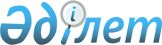 Солтүстік Қазақстан облысы Жамбыл ауданы мәслихатының 2017 жылғы 20 ақпандағы № 9/6 "Жамбыл ауданының ауылдық елдi мекендерінде тұратын және жұмыс істейтiн мемлекеттiк денсаулық сақтау, әлеуметтiк қамсыздандыру, білім беру, мәдениет, спорт және ветеринария ұйымдарының мамандарына отын сатып алу үшiн әлеуметтік көмек беру туралы" шешімінің күші жойылды деп тану туралыСолтүстік Қазақстан облысы Жамбыл ауданы мәслихатының 2019 жылғы 16 шілдедегі № 36/3 шешімі. Солтүстік Қазақстан облысының Әділет департаментінде 2019 жылғы 22 шілдеде № 5479 болып тіркелді
      Қазақстан Республикасының 2001 жылғы 23 қаңтардағы "Қазақстан Республикасындағы жергілікті мемлекеттік басқару және өзін-өзі басқару туралы" Заңының 7-бабы 5-тармағына сәйкес, Солтүстік Қазақстан облысы Жамбыл ауданы мәслихаты ШЕШІМ ҚАБЫЛДАДЫ:
      1. Солтүстік Қазақстан облысы Жамбыл ауданы мәслихатының "Жамбыл ауданының ауылдық елдi мекендерінде тұратын және жұмыс істейтiн мемлекеттiк денсаулық сақтау, әлеуметтiк қамсыздандыру, білім беру, мәдениет, спорт және ветеринария ұйымдарының мамандарына отын сатып алу үшiн әлеуметтік көмек беру туралы" 2017 жылғы 20 ақпандағы № 9/6 шешімінің күші жойылды деп танылсын (2017 жылғы 15 наурызда Қазақстан Республикасы нормативтік құқықтық актілерінің электрондық түрдегі эталондық бақылау банкінде жарияланған, Нормативтік құқықтық актілерді мемлекеттік тіркеу тізілімінде № 4086 тіркелген).
      2. Осы шешім оның алғашқы ресми жарияланған күнінен кейін күнтізбелік он күн өткен соң қолданысқа енгізіледі.
					© 2012. Қазақстан Республикасы Әділет министрлігінің «Қазақстан Республикасының Заңнама және құқықтық ақпарат институты» ШЖҚ РМК
				